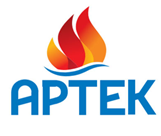 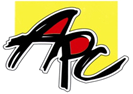 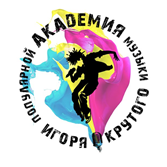 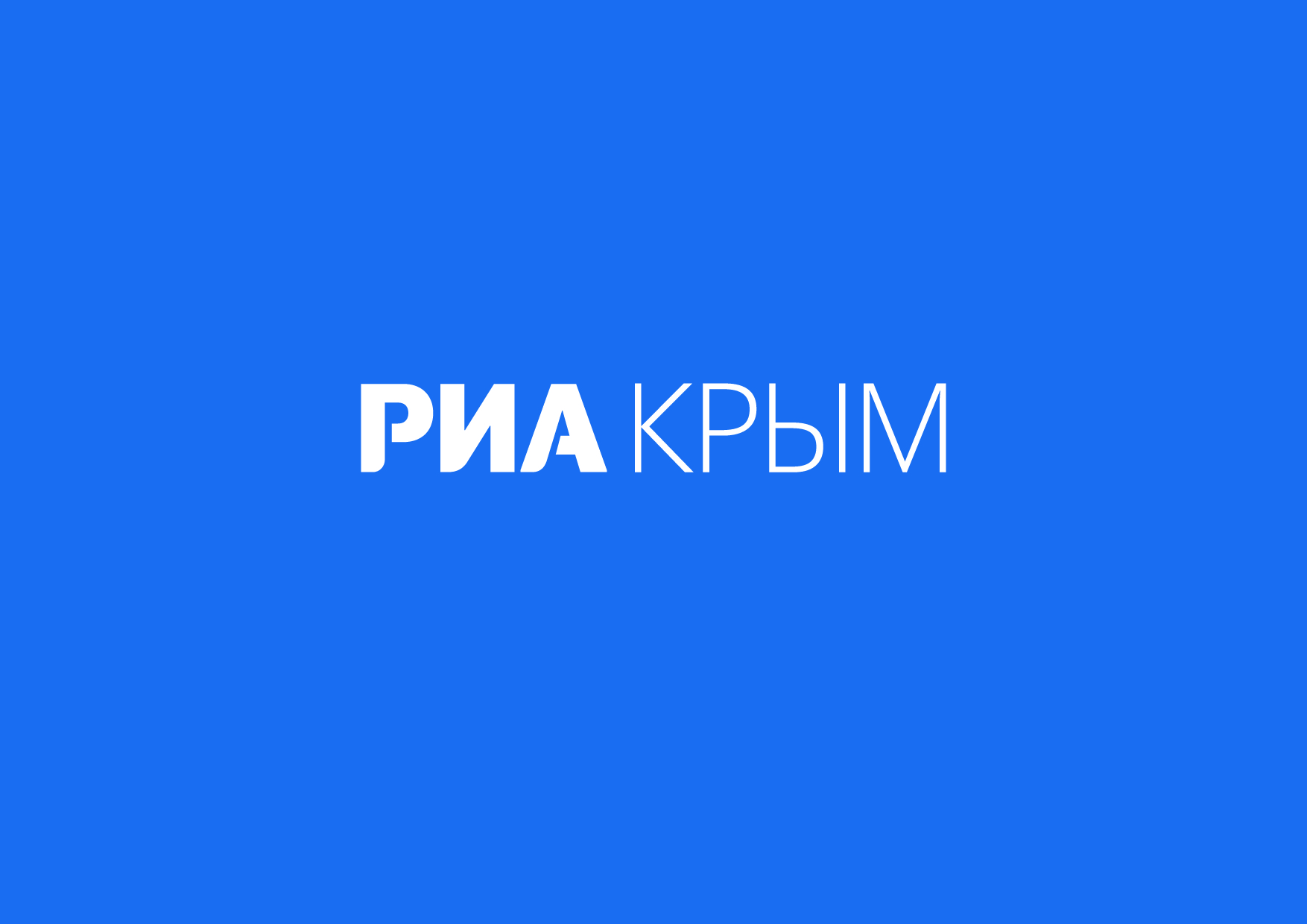 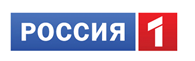 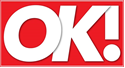 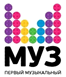 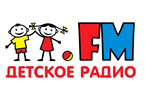                                                                       представляют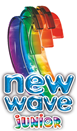 МЕЖДУНАРОДНЫЙ КОНКУРС МОЛОДЫХ ИСПОЛНИТЕЛЕЙПОПУЛЯРНОЙ МУЗЫКИ«ДЕТСКАЯ НОВАЯ ВОЛНА 2016»11 - 13 августа 2016 г. Крым,  Международный детский центр «Артек»wwwHYPERLINK "http://www.newwavejunior.com/".HYPERLINK "http://www.newwavejunior.com/"newwavejuniorHYPERLINK "http://www.newwavejunior.com/".HYPERLINK "http://www.newwavejunior.com/"com
         Программы поддержки и развития детского творчества из года в год приобретают всё большую актуальность. Во всем мире, и, конечно, в России тема поддержки и развития детского творчества из года в год становится все более актуальной. Всестороннее гармоничное воспитание, духовное и творческое развитие подрастающего поколения – одна из главных задач современного общества. В связи с этим компания «АРС»  и Академия популярной музыки Игоря Крутого проводит Международный конкурс молодых исполнителей популярной музыки «Детская Новая волна». Цель и главная задача «Детской Новой волны» - содействовать творческому росту юных дарований, помогать в развитии и становлении их как личностей. Не менее важно привлечь внимание государственных, общественных и коммерческих организаций разных стран к талантливым детям и подросткам. В конкурсе принимают участие дети в возрасте от 8 до 12 лет. В ноябре 2008 г. в Москве компания «АРС» провела самый первый Международный конкурс молодых исполнителей популярной музыки «Детская Новая Волна». Конкурс «Детская Новая Волна 2009» также прошел в Москве, в концертном зале «Космос».В 2010 г. «Детская Новая Волна» переехала в «АРТЕК». Вновь финалистами конкурса стали талантливые дети из разных стран мира. Ежегодно поддержать юных музыкантов с радостью приезжают самые яркие звезды шоу-бизнеса, - Ф. Киркоров, С. Ротару, Д. Билан, В. Сердючка, Л. Вайкуле, Б. Моисеев, Алсу, Тимати, В. Брежнева, В.  Пресняков, гр. «Дискотека Авария», «Отпетые мошенники», «Город 312», «23:45», «Ранетки», «Банд`эрос», участники «Детской Новой Волны» разных лет и многие-многие другие.В 2012 г. «Детская Новая Волна» отпраздновала пятилетний день рождения. На сцену «Артека» вышли 16 конкурсантов из 12 стран мира. «Детская Новая волна» - это неизменно международный музыкальный форум, на котором дети являются главными действующими лицами.В конкурсе «Детская Новая волна» с 2013 по 2015 гг. приняли участие около 50 финалистов из разных стран мира. Согласно регламенту конкурса, финалисты исполняют мировые хиты, песни из мультфильмов и кинофильмов. «Детская Новая волна» открывает миру одаренных детей, поддерживает их, дает возможность юным музыкантам заявить о своих творческих способностях на профессиональной сцене наравне с мэтрами шоу-бизнеса. Участие в этом конкурсе – бесценный опыт, который необходим начинающим артистам в динамичном творческом развитии. Многие из финалистов конкурса становятся студентами Академии популярной музыки Игоря Крутого – современного центра эстетического и музыкального развития детей, который открыл свои двери для учеников в 2015-м году. «Детская Новая волна 2016» прошла с 11 по 13 августа в «Артеке». Конкурс проходит в девятый раз.В «Артеке» он проводится в седьмой раз.Основан «Артек» в 1925 г. В настоящий момент является крупнейшим детским центром мира. Согласно Программе развития лагеря, утвержденной Правительством РФ, «Артеку» присвоен статус международной площадки по созданию, апробации и внедрению инновационных форм общего и дополнительного образования, а также оздоровления и отдыха. Находится в подчинении Министерства образования и науки Российской Федерации. По результатам Всероссийского рейтинга детских лагерей 2016 г. «Артек» признан лучшим среди лагерей РФ, расположенных на морском побережье.Общая площадь – 218 га, в том числе 102 га – площадь парковой территории. Протяженность береговой линии с детскими пляжами – 7 км (от горы Аю-Даг до поселка Гурзуф). 21 декабря 2015 г. ФГБОУ «МДЦ «Артек» впервые получил лицензию на осуществление образовательной деятельности в области дошкольного, основного, дополнительного и профессионального образования.В апреле 2016 г. общеобразовательная школа Артека первой в Крыму успешно прошла государственную аккредитационную экспертизу на соответствие требованиям Федерального государственного образовательного стандарта начального общего, основного общего и среднего общего образования.Путевки в МДЦ «Артек» предоставляются на бесплатной основе по квотам, выделяемым всем субъектам Российской Федерации, а также тематическим партнерам лагеря. С 2017 г. все путевки будут распределяться на основе Автоматизированной рейтинговой системы, рассчитывающей т.н. «проходной балл» на основе веса достижений, инициативно отраженных детьми на личных страницах в соответствующем разделе сайта «Артека».Бюджетные инвестиции в развитие лагеря за 2014–2016 гг. составили более 5 млрд руб. Принято детей: 2014 г. – 6 тыс., 2015 г. – 19 тыс., в планах 2016 г. – до 30 тыс.Реконструировано и приведено к мировым стандартам: более 200 тыс. кв. м площадей, в том числе 9 лагерей. В будущем их число возрастёт до 11. Уже начато проектирование нового лагеря «Солнечный», который рассчитан на 1000 детей. Реконструированы 6столовых, 9 спортивных площадок и 3 теннисных корта, физкультурный центр с двумя бассейнами, медицинский корпус, технические помещения. Летом 2016 г. введены в эксплуатацию современный скалодром и веревочный парк, а также готовится к сдаче центр дополнительного образования площадью 6 тыс. кв. м. Полностью реконструировано 15 км дорог. Создана автономная система энергообеспечения – 14 дизель-генераторов мощностью 7,6 мВт.Выведен на мировые стандарты уровень качества услуг жизнеобеспечения в лагере: в области охраны здоровья переоснащены все медицинские пункты, прошел переподготовку медперсонал лагеря. Для улучшения организации питания и быта внесены изменения в систему управления. Для экипировки артековцев разработана брендированная униформа, которая изготовлена из экологичных материалов.Синтез природных ландшафтов, архитектуры и образования. Артек располагается на территории с уникальным субтропическим ландшафтом (море, горы, система рек и парковых зон) и богатой историко-культурной традицией. Сочетает в себе памятники античности, средневековья, советского периода и новой экспериментальной архитектуры. Естественный базис здесь – природные возможности ландшафта и историческая пассионарность места. Привносимые элементы – новая архитектоника, осмысляющая Большой Артек как единый интеллектуальный организм, где традиционные и новые футуристические пространства объединены идеей активного генерирования новых смыслов и совместного творчества. В современном детском центре отдых и оздоровление – основа, благодаря которой строится внутренний рост ребенка. «Артек» – не только место детского отдыха, но и круглогодичный образовательный центр с уникальной инфраструктурой. «Артек» – экспериментальная площадка по формированию в России EduCamp как важного модуля системы образования. «Почему мы инновационная образовательная площадка? Потому что здесь другой способ преподавания. В наших образовательных проектах ребенку нужны одновременно знания по химии, физике, математике. У нас в рамках партнерской тематики «Росатома» или «Роскосмоса» знания становятся инструментом для достижения конкретного результата, а не отдельным предметом школьной программы. Это очень востребовано сейчас, так как новые направления исследований возникают в точках пересечения наук. На этом в будущем будет строиться прогресс, а значит и образование будущего» - отмечает Алексей Каспржак, директор МДЦ «Артек»«Артек» уникален с точки зрения возможностей, которые он дает детям. Это возможность встретить профессионалов, которые помогут самоопределиться и повлиять на всю жизненную траекторию (ученые, конструкторы, режиссеры); участвовать в лидерских проектах и приобрести опыт; внести в личное портфолио строку, которая станет пропуском в вуз; попасть «на заметку» ведущим работодателям страны, которые реализуют в «Артеке» образовательные программы. «Артек формирует у детей базовую компетенцию, определяющую успех в завтрашнем дне, – это вера в то, что самое важное в жизни он может сделать сам, что ему по силам изменить окружающий мир, поставить перед собой задачу и успешно ее решить. Нам важно дать ребенку возможность пережить опыт успеха, который потом трансформируется в уверенность, что ты можешь свое дело делать качественно. Это не значит, что после «космической» смены в лагере артековец обязательно будет авиаконструктором. Но, проявив себя здесь в конкретном содержании, ребенок себя преодолеет, получит поддержку других детей и уедет из Артека в большой мир победителем» - делится Алексей Каспржак. В 2016 году МДЦ «Артек» принимает 1200 детей из США, Австралии, Германии и других стран. «Артек» является площадкой проведения крупных международных мероприятий. В их числе – конкурс чтецов «Живая классика», в котором приняли участие дети из 80 стран, а также конкурс «Детская Новая волна».Финалистами «Детской Новой волны 2016» стали 15 участников из 11 стран мира.Звезды поддержали юных талантов: на сцене «Артека» выступили Ф. Киркоров, Н. Басков, гр. «Дискотека Авария», Ю. Караулова, Жасмин, гр. IOWA, Д. Билан, С. Лазарев, В. Пресняков, Нюша, Д. Джокер и многие другие.В рамках проведения «Детской Новой Волны 2016» перед открытием конкурса прошли жеребьевки – в алуштинском дельфинарии и клубе Sound club.В день открытия конкурса Главой Республики Крым, Сергеем Аксёновым, была зачитана приветственная телеграмма в адрес конкурсантов от президента России Владимира Путина.На Большом стадионе «Артеке» был зажжен традиционный огонь конкурса.В работе жюри приняли участие И. Дубцова, С. Лазарев, Е. Крылатов, Ф. Киркоров, Е. Комбаров, Л. Лещенко, Д. Поллыева. Председатель жюри – народный артист России, продюсер и композитор Игорь Крутой.Футбольный матч, который прошел утром 13 августа между конкурсантами «Детской Новой волны» разных лет и детьми-артековцами завершился со счетом 2:1: победили юные спортсмены из «Артека». На Торжественной церемонии закрытия «Детской Новой волны 2016» почетным гостем конкурса стала Первый заместитель министра образования и науки Российской Федерации Наталья Третьяк. Вместе с Игорем Крутым Наталья Третьяк вручила памятные призы обладателям Первой премии.Победителями конкурса стали: 1 премия – россияне трио «ЭЙ`ВА» и Алексей Забугин2 премия – Михаил Григорян (Армения) и Эйла Мангийон (Eila Mangion, Мальта)3 премию разделили Жанель Садуакас (Казахстан) и Мария Мирова (Россия).Приз Зрительских симпатий от компании «Twelve Thirteen» - «Бриллиантовую волну» - получила Нонна Еганян (Россия).Специальный Приз радиостанции «Детское радио» - статуэтку и диплом – Марии Мировой вручила диджей «Детского радио» Алё-Алёна.Медиа премию от «РИА-новости Крым» вручил руководитель представительства Международного Информационного Агентства «Россия сегодня» Вадим Волченко: её получил Мария Мирова.Приз Академии популярной музыки Игоря Крутого – съемку видеоклипа – получил Алексей Забугин.Победители «Детской Новой волны» получили фирменные «Хрустальные волны».Всем участникам конкурса вручили памятные дипломы и профессиональные микрофоны. Одним из партнеров конкурса является компания ZA Sport, созданная российским дизайнером Анастасией Задориной в 2012 г. Компания специализируется на разработке корпоративного стиля и создании одежды для активного отдыха и путешествий. ZA Sport осуществляет поддержку в рамках проведения футбольного матча между командами конкурсантов и детей, отдыхающих в «Артеке». Приз зрительских симпатий конкурса «Детская Новая волна» подготовлен ювелирной компанией «Twelve Thirteen». Ювелирные изделия от «Twelve Thirteen» - это идеальный выбор для искушенных людей, которые по-настоящему ценят уникальные украшения высочайшего качества. Сделано вручную в Берлине - вдохновлено будущим! Числовые знаки XII/XIII являются синонимом близнецов и означают идеальный союз двух людей. Вдохновленные этим могущественным символом, «Twelve Thirteen» создают уникальные и несравнимо утонченные ювелирные украшения: самые красивые и исключительные экземпляры всегда имеют свою историю! Очарованные древней тибетской сказкой о двух маленьких мальчиках-друзьях, молодые дизайнеры Фарид Асри и Бенджамин Волтер основали ювелирную компанию. Символ XII/XIII обозначает неразделимые узы двух близнецов. Каждый аксессуар, произведенный в XII/XIII, изготовлен вручную, с особенной заботой, преобразовывая ювелирное изделие таким образом, чтобы соединить в нем индивидуальность, уникальность и красоту с современными веяниями. Именно таким, утонченным и уникальным, стал символ Приза Зрительских Симпатий, изготовленный компанией «Twelve Thirteen»: его обладатель ощутит эксклюзивность дизайна, воплощенную в изысканном скрипичном ключе. Приз изготовлен из золота с вкраплением редких бриллиантов. Конкурс «Детская Новая Волна» содействует творческому росту юных дарований Одна из главнейших задач современного общества - забота о духовном и творческом воспитании детей. И эта задача успешно решается благодаря проведению конкурса в условиях, максимально благоприятных для раскрытия творческого потенциала юных артистов. Благодаря проведению этого международного музыкального слёта для молодого поколения вопрос перспективного развития успешного воспитания детей решается с максимальной эффективностью. Атмосфера творчества и добра раскрывается на «Детской Новой Волны» в условиях, оптимальных для успешной творческой поддержки потенциала юных артистов.Эфир конкурса – 27 августа на телеканале «Россия1».ПАРТНЕРЫ КОНКУРСА: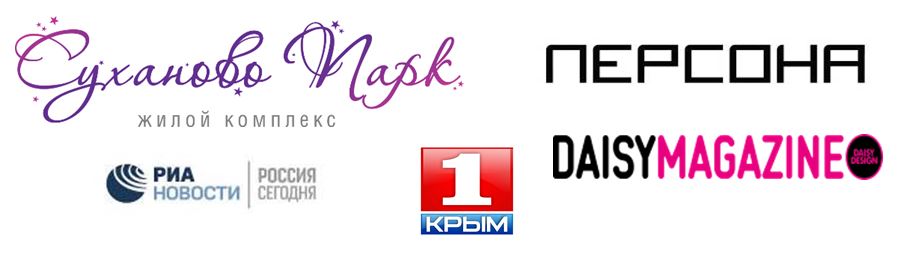 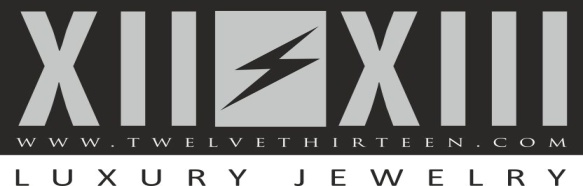 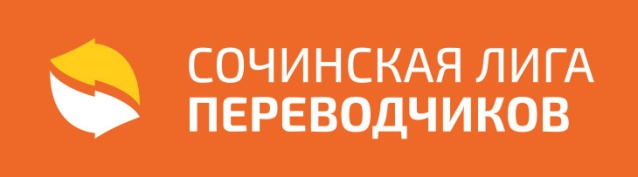 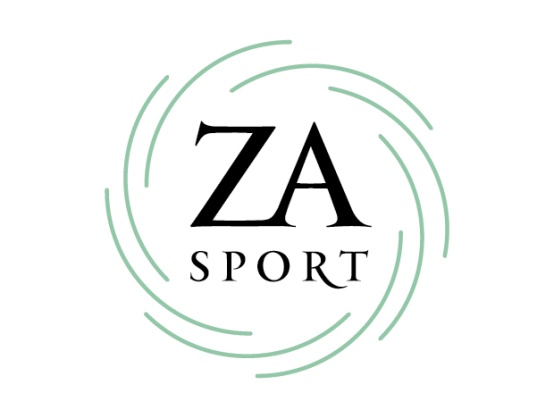 